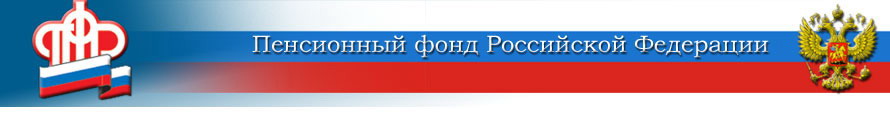 ГОСУДАРСТВЕННОЕ УЧРЕЖДЕНИЕ –ОТДЕЛЕНИЕ ПЕНСИОННОГО ФОНДА РОССИЙСКОЙ ФЕДЕРАЦИИПО ЯРОСЛАВСКОЙ ОБЛАСТИ        __________________________________________________________________       150049 г. Ярославль,     			                         пресс-служба  (4852) 59  01  28       проезд Ухтомского, д.5                                		                       факс       (4852) 59  02  82                                  					                  	            e-mail:    smi@086.pfr.ruДень пенсионной грамотности             В школах начинаются уроки пенсионной грамотности, ученики получат от Пенсионного фонда учебники «Все о будущей пенсии: для учебы и жизни».            25 сентября в школах и средних учебных заведениях  всех регионов России одновременно пройдет  «День пенсионной грамотности». Специалисты территориальных органов Пенсионного фонда России расскажут молодежи о современном пенсионном обеспечении граждан.            Главная цель данного мероприятия - повышение пенсионной и социальной грамотности российской молодежи, информирование о возможностях формирования достойного уровня будущей пенсии.            Сегодня молодые люди, выходя во взрослую жизнь, пользуются в основном школьными знаниями и наставлениями своих родных и близких. Главные из них – учись, работай, создавай семью, рожай детей. Но до сих пор «в повестке» нет одного из главных жизненных ориентиров – думай о пенсии.          На пенсии в среднем человек проводит столько же времени, сколько длится его детство и юношество. Это большой период жизни и к нему надо быть готовым – надо быть максимально здоровым и иметь достойную пенсию.          И если как сохранить здоровье вопрос понятный и рецептов много, то о том, как заботиться о своей будущей пенсии молодежь имеет смутное представление. А между тем пенсионная система модернизируется и с каждым годом представляет все больше и больше возможностей по увеличению будущей пенсии. К сожалению, школьная программа практически не затрагивает эту важнейшую тему!        Что делать и как молодому человеку получить эти сокровенные знания?        В этом году Пенсионный фонд, реализуя программу повышения пенсионной и социальной грамотности, специально разработал и напечатал очередное учебное пособие по главным пенсионным вопросам.       Учебник «Все о будущей пенсии: для учебы и жизни» содержит написанную на доступном языке информацию о правилах пенсионного обеспечения в нашей стране  и уже сегодня доступен в электронном виде на официальном сайте Пенсионного фонда России. Это пособие будет использоваться при проведении сотрудниками Пенсионного фонда открытых уроков, круглых столов и других мероприятий в школах и средних учебных заведениях.      Пресс-служба Отделения ПФР                                                                                                                    по  Ярославской  области 